            %арар	                              постановление        19май 2016 й.                                  № 37                           19 мая 2016г.        Атинг1н ауылы                                                                         село Антинган                   Об изменении разрешенного использования земельного участкас кадастровым номером 02:50:050201:727В соответствии с Земельным кодексом Российской Федерации, Федеральным законом «О внесении изменений в Земельный кодекс Российской Федерации, Федеральный закон «О введении в действие Земельного кодекса Российской Федерации», Федеральным законом «О внесении изменений в Земельный кодекс Российской Федерации и отдельные законодательные акты Российской Федерации» (с изменениями и дополнениями) от 23 июня 2014 года № 171-ФЗ, Федеральным законом «Об общих принципах организации местного самоуправления в Российской Федерации» (с изменениями и дополнениями) от 06 октября 2003 года № 131-ФЗ, Федеральный закон «О государственной регистрации прав на недвижимое имущество и сделок с ним» и признании утратившими силу отдельных положений законодательных актов Российской Федерации» от 17 апреля 2006 года № 53-ФЗ, Законом Республики Башкортостан «О регулировании земельных отношений в Республике Башкортостан» от 05 января 2004 года № 59-з (с изменениями на 28.09.2011г.),  Администрация сельского поселения Антинганский сельсовет муниципального района Хайбуллинский район Республики Башкортостан постановляет:	1.	Изменить разрешенное использование /назначение/ земельного участка общей площадью 7969 кв.м., из категории земель – «земли под жилую застройку», с кадастровым номером 02:50:050201:727, находящегося по адресу: Республика Башкортостан, Хайбуллинский район, с/с Антинганский, с. Антинган,  с вида разрешенного использования «Склады» на вид разрешенного использования «Хранение и переработка сельскохозяйственной продукции». 	2.	Рекомендовать главному архитектору Администрации муниципального района Хайбуллинский район Республики Башкортостан Каримову А.С. в 3-х месячный срок в порядке информационного взаимодействия внести соответствующие изменения в сведения государственного кадастра недвижимости.	3.	Контроль за исполнением настоящего постановления оставляю за собой.Глава сельского поселения                                                     М.Ф.СуринаБАШ%ОРТОСТАН РЕСПУБЛИКАҺЫХ»ЙБУЛЛА РАЙОНЫМУНИЦИПАЛЬ РАЙОНЫНЫ)АНТИНГӘН АУЫЛ СОВЕТЫ АУЫЛ БИЛ»М»:Е ХАКИМИӘТЕ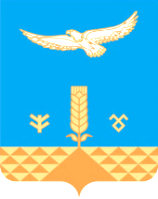 АДМИНИСТРАЦИЯ СЕЛЬСКОГО ПОСЕЛЕНИЯ АНТИНГАНСКИЙ СЕЛЬСОВЕТ МУНИЦИПАЛЬНОГО РАЙОНА ХАЙБУЛЛИНСКИЙ РАЙОН РЕСПУБЛИКИ БАШКОРТОСТАН